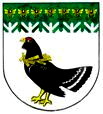 от 30 октября 2023 года № 725Об утверждении муниципальной программы «Развитие муниципального управления и эффективная деятельность органов местного самоуправления Мари-Турекского муниципального района Республики Марий Эл на 2024-2030 годы»В соответствии с Федеральным законом от 6 октября 2003 года № 131-ФЗ «Об общих принципах организации местного самоуправления в Российской Федерации», Бюджетным кодексом Российской Федерации, постановлением администрации Мари-Турекского муниципального района от 07 августа 2023 года №514 «О системе управления муниципальными программами Мари-Турекского муниципального района Республики Марий ЭЛ», администрация Мари-Турекского муниципального района Республики Марий Эл п о с т а н о в л я е т:1. Утвердить прилагаемую муниципальную программу «Развитие муниципального управления и эффективная деятельность органов местного самоуправления Мари-Турекского муниципального района Республики Марий Эл на 2024-2030 годы».2. Признать утратившими силу постановления администрации:- от 08 февраля 2021 года № 42 «О муниципальной программе «Развитие муниципального управления и эффективная деятельность органов местного самоуправления Мари-Турекского муниципального района Республики Марий Эл на 2020-2025 годы»;- от 07 февраля 2023 года № 68 «О внесении изменений в муниципальную программу «Развитие муниципального управления и эффективная деятельность органов местного самоуправления Мари-Турекского муниципального района Республики Марий Эл на 2020-2025 годы».3. Настоящее постановление вступает в силу с 1 января 2024 года.4. Разместить настоящее постановление на официальном сайте Мари-Турекского муниципального района в информационно-телекоммуникационной сети «Интернет».4. Контроль за исполнением настоящего постановления возложить на заместителя главы администрации Мари-Турекского муниципального района Гергей С.В.МУНИЦИПАЛЬНАЯ ПРОГРАММА «Развитие муниципального управления и эффективная деятельность органов местного самоуправления Мари-Турекского муниципального района Республики Марий Эл на 2024-2030 годы» I. Стратегические приоритеты развития муниципальнойпрограммы «Развитие муниципального управления и эффективная деятельность органов местного самоуправления Мари-Турекского муниципального района Республики Марий Эл на 2024-2030 годы»(далее - муниципальная программа)1. Оценка текущего состояния сферыреализации муниципальной программыМестное самоуправление в Российской Федерации составляет одну из основ конституционного строя. Его значение в политической системе российского общества определяется тем, что это тот уровень власти, который наиболее приближен к населению, решает вопросы удовлетворения основных жизненных потребностей населения. Эффективное местное самоуправление является одним из условий социально-экономического развития муниципального образования, повышения качества жизни населения, повышения доверия населения к власти. Муниципальная программа не содержат правовых предписаний, регулирующих отношения, связанные с муниципальной службой, однако устанавливает основные направления деятельности по ее совершенствованию и повышению эффективности. Она разработана с учетом основных принципов кадровой политики - профессионализма, компетентности, высоких морально-нравственных качеств муниципальных служащих, учета и оценки результатов их служебной деятельности, а также на основе принципа достижения поставленных целей, соразмерности выделенных средств запланированным мероприятиям, проверки выполнения поставленных задач.Настоящая Программа направлена на осуществление политики в сфере местного самоуправления, активное проведение социально-экономической и политической реформ на муниципальном уровне, на создание необходимых условий для развития в Мари-Турекском муниципальном районе местного самоуправления и эффективного решения вопросов местного значения, в том числе и профилактике правонарушений.Развитие местного самоуправления невозможно без совершенствования кадровой политики органов местного самоуправления. Мероприятия по ее совершенствованию разработаны в соответствии с Федеральным законом от 2 марта 2007 года № 25-ФЗ «О муниципальной службе в Российской Федерации»,  Законом Республики Марий Эл от 31 мая 2007 года № 25-З «О реализации полномочий Республики Марий Эл в области муниципальной службы», согласно которым развитие местного самоуправления обеспечивается муниципальными программами развития, финансируемыми за счет средств местного бюджета.Программа отражает мероприятия:- Государственной программы Республики Марий Эл «Развитие муниципальной службы в Республике Марий Эл»;- Государственной программы Республики Марий Эл «Профилактика правонарушений на территории Республики Марий Эл на 2017 - 2025 годы»;Благодаря реализации муниципальной программы «Развитие муниципального управления и эффективная деятельность органов местного самоуправления Мари-Турекского муниципального района Республики Марий Эл на 2020-2025 годы» достигнуты определенные результаты.В целях повышения эффективности деятельности органов местного самоуправления, формирования в обществе привлекательного образа муниципального служащего, мотивации молодежи к выбору данной профессии проводился районный конкурс «Лучший муниципальный служащий», в котором с 2008 года приняли участие более 40 муниципальных служащих. В администрации Мари-Турекского муниципального района проводился эксперимент по наставничеству. Организовано ежегодное повышение квалификации муниципальных служащих Мари-Турекского муниципального района, в том числе с применением дистанционных образовательных технологий. Службой взаимодействия с органами местного самоуправления, работе с общественными организациями и населением администрации района ежегодно проводится анализ деятельности ТОС в каждом поселении. Ежегодно с 2011 года проводится Форум движения общественных инициатив, в рамках которого активисты тосовского движения, общественники делятся опытом реализации социально- значимых проектов. Так, с 2014 года ТОС участвуют в республиканском конкурсе, основанном на местных инициативах: победителями стали 32 проекта, на общую сумму более 30 млн. руб.С 2011 года проводится Форум женщин Мари-Турекского района Главным событием Форума является вручение муниципальной премии 3 женщинам, достигшим высоких результатов в своей профессиональной деятельности, имеющим активную гражданскую позицию и внесшим весомый вклад в развитие района и национальной культуры народов, проживающих на его территории. Муниципальная премия имени Иды Ивановны Крыловой, в память об уроженке дер. Арып - Мурза Мари-Турекского района, заслуженном учителе Марийской АССР, кавалере ордена Октябрьской Революции учреждена в 2010 году Собранием депутатов Мари-Турекского муниципального района. Анализ состояния и проблем развития местного самоуправления показывает, что, несмотря на определенные успехи в совершенствовании местного самоуправления на современном этапе, имеется целый комплекс взаимосвязанных проблем развития по базовым правовым, организационно-методическим, финансово-экономическим, материально-техническим, кадровым и информационным видам обеспечения, решение которых возможно только при системном подходе, поэтапно, при участии и поддержке органов местного самоуправления органами исполнительной власти, общественными организациями и объединениями, населением, в том числе активной молодежью.Настоящая Программа направлена и на обеспечение правопорядка и безопасности граждан на территории Мари-Турекского муниципального района, ориентирована на наращивание усилий по профилактике правонарушений и предусматривает решение задач по обеспечению защиты жизни и здоровья граждан.Программа включает мероприятия по профилактике правонарушений. В соответствии с п.15, 15.1 Федерального закона от 6 октября 2013 года № 131- ФЗ «Об общих принципах организации местного самоуправления в Российской Федерации» вопросы местного значения муниципального района» к вопросам местного значения относятся:осуществление мер по противодействию коррупции в границах муниципального района.оказание содействия национально-культурному развитию народов Российской Федерации и реализации мероприятий в сфере межнациональных отношений на территории муниципального района;участие в профилактике терроризма и экстремизма, а также в минимизации и (или) ликвидации последствий проявлений терроризма и экстремизма на территории муниципального района;организация охраны общественного порядка на территории муниципального района муниципальной милицией.В Мари-Турекском муниципальном районе создана система профилактики правонарушений, которая включает различные комиссии: Центр профилактики правонарушений Мари-Турекского муниципального района, Антинаркотическую комиссию Мари-Турекского муниципального района, Комиссию по соблюдению требований к служебному поведению  и урегулированию конфликта интересов, Антитеррористическую комиссию, Комиссию по делам несовершеннолетних и защите их прав, Советы профилактики администраций поселений.Настоящая программа является продолжением всех ранее существовавших программ и нацелена на комплексное решение вопросов профилактики правонарушений.Реализация мероприятий, предусмотренных программами профилактики правонарушений в Мари-Турекском муниципальном районе позволила достичь определенных положительных результатов. За последние 3 года не допущено роста преступлений, даже имеется незначительный спад (2021 г – 200, 2022 г. – 195, 9 мес. 2023 г. - 88). Имеется необходимость в дальнейшем наращивании усилий органов внутренних дел по охране правопорядка и организации совместной профилактической работы всеми субъектами профилактики.Необходимость решения задач в сфере развития местного самоуправления, имеющих системный и многоуровневый межведомственный характер, предопределяет их обязательное решение программно-целевым методом, который позволяет сконцентрировать силы и средства на наиболее важных направлениях, более четко определить стратегию и тактику, мобилизовать финансовые и организационные возможности за счет реализации соответствующих комплексных мероприятий, увязанных по задачам, ресурсам и срокам реализации.Главной ее целью является поддержание на должном уровне политических, социально-экономических и иных процессов в Мари-Турекском муниципальном районе, снижение уровня преступности по  следующим направлениям: противодействие коррупции, противодействие злоупотреблению наркотиками, противодействие терроризму и экстремизму. Сосредоточение усилий администрации Мари-Турекского муниципального района, ее отделов, субъектов профилактики, общественности на проведении комплексных мероприятий по обеспечению общественной безопасности, борьбе с преступностью, защите граждан от нарушений законности, повышению доверия граждан к органам местного самоуправления.II. Приоритеты и цели в сфере реализации муниципальной программыЦелью любого уровня власти является обеспечение достойной жизни людей. Задачи местного самоуправления определяются как проблемами местного значения, так и полномочиями, возлагаемыми на органы местного самоуправления государством.Реализация мероприятий Программы позволит повысить качество управления на муниципальном уровне, обеспечить эффективное взаимодействие органов местного самоуправления с населением и структурами гражданского общества. Основной целью Программы является создание необходимых условий для развития в Мари-Турекском муниципальном районе системы местного самоуправления и эффективного решения вопросов местного значения.Цели Программы:- Создание необходимых условий для развития в Мари-Турекском муниципальном районе системы местного самоуправления и эффективного решения вопросов местного значения; - Создание условий для развития муниципальной службы на территории Мари-Турекского муниципального района. - Проведение эффективной политики по предупреждению коррупции.- Сосредоточение усилий субъектов профилактики, общественности на проведении комплексных мероприятий по обеспечению общественной безопасности, борьбе с преступностью, защите граждан от нарушений законности, профилактике асоциальных явлений.- Повышение уровня межведомственного взаимодействия по профилактике терроризма и экстремизма.- Профилактика наркомании.Реализация Программы предполагает решение следующих основных задач: - Создание условий для наиболее полного включения граждан в  осуществление местного самоуправления, содействие развитию территориальных общественных самоуправлений;- Совершенствование правовой и методической базы местного самоуправления;- Содействие обмену опытом между органами местного самоуправления. - Целенаправленное профессиональное развитие муниципальных служащих;- Формирование в обществе привлекательного образа муниципального служащего, мотивация молодежи к выбору данной профессии;- Снижение риска коррупционных действий и потерь от них;- Вовлечение гражданского общества в реализацию антикоррупционной политики;- Формирование нетерпимости по отношению к коррупционным действиям;- Снижение уровня преступности на территории района;- Правовое просвещение населения;- Предупреждение и профилактика правонарушений, выявление и устранение причин и условий, способствующих совершению правонарушений;- Выявление и устранение причин и условий, способствующих распространению и употреблению наркотических веществ;- Формирование у молодого поколения активной жизненной позиции, укрепление здоровья детей и подростков, вовлечению в занятия физической культурой и спортом;- Совершенствование системы профилактических мер антитеррористической и антиэкстремистской направленности;- Предупреждение террористических и экстремистских проявлений на территории Мари-Турекского района;- Укрепление межнационального согласия;- Достижение взаимопонимания и взаимного уважения в вопросах межэтнического и межкультурного сотрудничества.ПАСПОРТмуниципальной программы «Развитие муниципального управления и эффективная деятельность органов  местного самоуправления Мари-Турекского муниципального района Республики Марий Эл на 2024-2030 годы»1. Основные положенияПоказатели муниципальной программы 2. Структура муниципальной программы 4.Финансовое обеспечение муниципальной программы 5. Единый аналитический план реализации муниципальной программы«Развитие муниципального управления и эффективная деятельность органов местного самоуправления Мари-Турекского муниципального района Республики Марий Эл на 2024-2030 годы»ПАСПОРТ
комплекса процессных мероприятий «Развитие местного самоуправления в Мари-Турекском муниципальном районе»Показатели комплекса процессных мероприятий «Развитие местного самоуправления в Мари-Турекском муниципальном районе»План достижения показателей в 2024 годуПеречень мероприятий комплекса процессных мероприятий5. Финансовое обеспечение комплекса процессных мероприятийПАСПОРТ 
комплекса процессных мероприятий «Профилактика правонарушений»2. Показатели  комплекса процессных мероприятий3. План достижения показателей комплекса процессных мероприятий  в 2024 годуМероприятия (результаты) комплекса процессных мероприятий5. Финансовое обеспечение реализации комплекса процессных мероприятийПАСПОРТ 
комплекса процессных мероприятий «Обеспечение функций органов местного самоуправления»Перечень мероприятий (результатов) комплекса процессных мероприятий3.Финансовое обеспечение реализации муниципального проекта МАРИЙ ЭЛ РЕСПУБЛИКЫНМАРИЙ ТУРЕК МУНИЦИПАЛЬНЫЙ РАЙОНЫНАДМИНИСТРАЦИЙЖЕАДМИНИСТРАЦИЯМАРИ-ТУРЕКСКОГО МУНИЦИПАЛЬНОГО РАЙОНАРЕСПУБЛИКИ МАРИЙ ЭЛАДМИНИСТРАЦИЯМАРИ-ТУРЕКСКОГО МУНИЦИПАЛЬНОГО РАЙОНАРЕСПУБЛИКИ МАРИЙ ЭЛПУНЧАЛПОСТАНОВЛЕНИЕПОСТАНОВЛЕНИЕГлава администрацииМари-Турекскогомуниципального районаС.Ю. РешетовУТВЕРЖДЕНАпостановлением администрацииМари-Турекского муниципального района от 30 октября 2023 г. № 725УТВЕРЖДЕНУправляющим Советомпо реализации муниципальной программой (протокол от 30 октября 2023 года №1)УТВЕРЖДЕНпостановлением администрацииМари-Турекский муниципального районаРеспублики Марий Элот 30 октября 2023 года № 725Куратор муниципальной программы Мари-Турекского муниципального района Республики Марий Эл (комплексной программы)Гергей Светлана Владимировна, заместитель главы администрации Мари-Турекского муниципального районаОтветственный исполнитель муниципальной программы (комплексной программы)Отдел организационно- правовой работы и делопроизводства администрации Мари-Турекского муниципального районаПериод реализации2024-2030  годыЦели муниципальной программы (комплексной программы)1. Создание необходимых условий для развития в Мари-Турекском муниципальном районе системы местного самоуправления и эффективного решения вопросов местного значения;2. Повышение уровня обеспечения общественного порядка и общественной безопасности; снижение уровня наркотизации населения; реализация основных направлений государственной политики в области противодействия терроризму и экстремизму; снижение уровня коррупции во всех сферах деятельности институтов государственной власти;3. Финансовое обеспечение функций органов местного самоуправления;Направления (подпрограммы) муниципальной программы (комплексной программы)-Объемы финансового обеспечения за весь период реализации2024 -2026 годы — 75 424,3 млн. руб.Перечень направлений, соответствующих стратегическим целям социально-экономического развития Мари-Турекского муниципального района Республики Марий Эл1. Создание эффективной системы муниципального управления;2. Обеспечение безопасности проживания населения;3. Противодействие коррупции; повышение эффективности государственного и муниципального управления путем совершенствования антикоррупционных механизмов на всех уровнях власти;4. Расширение и активизация информационно-пропагандистской деятельности, направленной против терроризма и экстремизма, с участием правоохранительных органов, организаций всех форм собственности, общественных объединений, негосударственных  структур, средств массовой информации, ученых, различных конфессий;Наименование показателяУровень показателяПризнаквозрастания/убыванияЕдиница измерения (по ОКЕИ)Базовое значение(2023 год)Значения показателейЗначения показателейЗначения показателейЗначения показателейЗначения показателейЗначения показателейЗначения показателейДокументОтветст-венный исполнитель за достижение показателяСвязь с показателями  стратегических целейИнформационнаясистемаНаименование показателяУровень показателяПризнаквозрастания/убыванияЕдиница измерения (по ОКЕИ)Базовое значение(2023 год)2024202520262027202820292030ДокументОтветст-венный исполнитель за достижение показателяСвязь с показателями  стратегических целейИнформационнаясистема12345678910111213141516171.Цель муниципальной программы: Создание необходимых условий для развития в Мари-Турекском муниципальном районе системы местного самоуправления и эффективного решения вопросов местного значенияЦель муниципальной программы: Создание необходимых условий для развития в Мари-Турекском муниципальном районе системы местного самоуправления и эффективного решения вопросов местного значенияЦель муниципальной программы: Создание необходимых условий для развития в Мари-Турекском муниципальном районе системы местного самоуправления и эффективного решения вопросов местного значенияЦель муниципальной программы: Создание необходимых условий для развития в Мари-Турекском муниципальном районе системы местного самоуправления и эффективного решения вопросов местного значенияЦель муниципальной программы: Создание необходимых условий для развития в Мари-Турекском муниципальном районе системы местного самоуправления и эффективного решения вопросов местного значенияЦель муниципальной программы: Создание необходимых условий для развития в Мари-Турекском муниципальном районе системы местного самоуправления и эффективного решения вопросов местного значенияЦель муниципальной программы: Создание необходимых условий для развития в Мари-Турекском муниципальном районе системы местного самоуправления и эффективного решения вопросов местного значенияЦель муниципальной программы: Создание необходимых условий для развития в Мари-Турекском муниципальном районе системы местного самоуправления и эффективного решения вопросов местного значенияЦель муниципальной программы: Создание необходимых условий для развития в Мари-Турекском муниципальном районе системы местного самоуправления и эффективного решения вопросов местного значенияЦель муниципальной программы: Создание необходимых условий для развития в Мари-Турекском муниципальном районе системы местного самоуправления и эффективного решения вопросов местного значенияЦель муниципальной программы: Создание необходимых условий для развития в Мари-Турекском муниципальном районе системы местного самоуправления и эффективного решения вопросов местного значенияЦель муниципальной программы: Создание необходимых условий для развития в Мари-Турекском муниципальном районе системы местного самоуправления и эффективного решения вопросов местного значенияЦель муниципальной программы: Создание необходимых условий для развития в Мари-Турекском муниципальном районе системы местного самоуправления и эффективного решения вопросов местного значенияЦель муниципальной программы: Создание необходимых условий для развития в Мари-Турекском муниципальном районе системы местного самоуправления и эффективного решения вопросов местного значенияЦель муниципальной программы: Создание необходимых условий для развития в Мари-Турекском муниципальном районе системы местного самоуправления и эффективного решения вопросов местного значенияЦель муниципальной программы: Создание необходимых условий для развития в Мари-Турекском муниципальном районе системы местного самоуправления и эффективного решения вопросов местного значения1.1.Количество  муниципальных служащих, получившихдополнительное профессиональное образование (ДПО);МП, ОМСвозрастаниеединиц2930313232323232Муниципальная программа «Развитие муниципального управления и эффективнаядеятельность органов  местного самоуправления Мари-Турекского муниципального районаРеспублики Марий Эл на 2024-2030 годы»Администрация  Мари-Турекского муниципального района,Собрание депутатов Мари-Турекского муниципального района (далее- Собрание депутатов);Органыместного самоуправления  (по согласованию) (Далее- ОМС)Повышение эффективности муниципальной службы; повышение профессионального уровня муниципальных служащих;Мониторинг развития государственной, муниципальной службы, реализации наградной политики в субъектах Российской федерации;1.2.Доля  муниципальных служащих, имеющих высшее профессиональное образование, соответствующее направлению деятельности, в общем числе муниципальных служащих;МПвозрастаниепроцент9293949595959595Муниципальная программа «Развитие муниципального управления и эффективнаядеятельность органов  местного самоуправления Мари-Турекского муниципального районаРеспублики Марий Эл на 2024-2030 годы»Администрация Мари-Турекского муниципального района,Собрание депутатов;ОМС)Повышение профессионального уровня муниципальных служащих и подготовки кадров для муниципальной службыМониторинг развития государственной , муниципальной службы, реализации наградной политики в субъектах Российской федерации;1.3.Доля муниципальных служащих, в отношении которых проведен внутренний мониторинг сведений о доходах, об имуществе и обязательствах имущественного характера от общего числа муниципальных служащих, представляющих указанные сведения;МПвозрастаниепроцент100100100100100100100100Муниципальная программа «Развитие муниципального управления и эффективнаядеятельность органов  местного самоуправления Мари-Турекского муниципального районаРеспублики Марий Эл на 2024-2030 годы»Администрация Мари-Турекского муниципального района,ОМСПротиводействие коррупции в органах местного самоуправленияАИС Мониторинг К- Экспресс;1.4.Доля муниципальных НПА и их проектов, в которых по итогам антикоррупционной экспертизы были выявлены коррупциогенные факторы, в общем количестве НПА и их проектов, проходивших антикоррупционную экспертизу;МПубываниепроцент1514131212121212Муниципальная программа «Развитие муниципального управления и эффективнаядеятельность органов  местного самоуправления Мари-Турекского муниципального районаРеспублики Марий Эл на 2024-2030 годы»Администрация Мари-Турекского муниципального района;Собрание депутатов;ОМС;Снижение доли НПА и их проектов, в которых по итогам антикоррупционной экспертизы были выявлены коррупциогенныефакторы, в общем количестве НПА и их проектов, проходивших экспертизу;АИС Мониторинг К- Экспресс;1.5.Информационные материалы, публикации  по антикоррупционной тематике в СМИ,проведенные мероприятия поантикоррупционной пропаганде;МПвозрастаниеединиц1516171818181818Муниципальная программа «Развитие муниципального управления и эффективнаядеятельность органов  местного самоуправления Мари-Турекского муниципального районаРеспублики Марий Эл на 2024-2030 годы»Администрация Мари-Турекского муниципального района;ОМС;Муниципальные учреждения;количествоинформационныхматериалов,публикацийпоантикоррупционной тематике в СМИ, количествопроведенных мероприятий поантикоррупционной пропаганде;АИС МониторингК- Экспресс;1.6.Установленные факты коррупции, от общего количества жалоб и обращений граждан, поступивших за отчетный периодМПубываниепроцент00000000Муниципальная программа «Развитие муниципального управления и эффективнаядеятельность органов  местного самоуправления Мари-Турекского муниципального районаРеспублики Марий Эл на 2024-2030 годы»Администрация Мари-Турекского муниципального районаОМСПротиводействие коррупции в органах местного самоуправленияАИС МониторингК- Экспресс1.7.Проведение мероприятий по развитию  местного самоуправленияМПвозрастаниеединиц23333333МП «Развитие муниципального управления и эффективнаядеятельность органов  местного самоуправления Мари-Турекского муниципального районаРеспублики Марий Эл на 2024-2030 годы»Администрация Мари-Турекского муниципального района;Собрание депутатов;ОМС;Создание эффективной системы муниципального управления-1.8.Количество посетителей официального сайтаМПвозрастаниеединиц16800016900017000017100017100017100017100017000Муниципальная программа «Развитие муниципального управления и эффективнаядеятельность органов  местного самоуправления Мари-Турекского муниципального районаРеспублики Марий Эл на 2024-2030 годы»Администрация Мари-Турекского муниципального районаОМСОбеспечение доступа граждан к информации о деятельности ОМС-2.Цель муниципальной программы: Повышение уровня обеспечения общественного порядка и общественной безопасности; снижение уровня наркотизации населения; реализация основных направлений государственной политики в области противодействия терроризму и экстремизму; снижение уровня коррупции во всех сферах деятельности институтов государственной власти;Цель муниципальной программы: Повышение уровня обеспечения общественного порядка и общественной безопасности; снижение уровня наркотизации населения; реализация основных направлений государственной политики в области противодействия терроризму и экстремизму; снижение уровня коррупции во всех сферах деятельности институтов государственной власти;Цель муниципальной программы: Повышение уровня обеспечения общественного порядка и общественной безопасности; снижение уровня наркотизации населения; реализация основных направлений государственной политики в области противодействия терроризму и экстремизму; снижение уровня коррупции во всех сферах деятельности институтов государственной власти;Цель муниципальной программы: Повышение уровня обеспечения общественного порядка и общественной безопасности; снижение уровня наркотизации населения; реализация основных направлений государственной политики в области противодействия терроризму и экстремизму; снижение уровня коррупции во всех сферах деятельности институтов государственной власти;Цель муниципальной программы: Повышение уровня обеспечения общественного порядка и общественной безопасности; снижение уровня наркотизации населения; реализация основных направлений государственной политики в области противодействия терроризму и экстремизму; снижение уровня коррупции во всех сферах деятельности институтов государственной власти;Цель муниципальной программы: Повышение уровня обеспечения общественного порядка и общественной безопасности; снижение уровня наркотизации населения; реализация основных направлений государственной политики в области противодействия терроризму и экстремизму; снижение уровня коррупции во всех сферах деятельности институтов государственной власти;Цель муниципальной программы: Повышение уровня обеспечения общественного порядка и общественной безопасности; снижение уровня наркотизации населения; реализация основных направлений государственной политики в области противодействия терроризму и экстремизму; снижение уровня коррупции во всех сферах деятельности институтов государственной власти;Цель муниципальной программы: Повышение уровня обеспечения общественного порядка и общественной безопасности; снижение уровня наркотизации населения; реализация основных направлений государственной политики в области противодействия терроризму и экстремизму; снижение уровня коррупции во всех сферах деятельности институтов государственной власти;Цель муниципальной программы: Повышение уровня обеспечения общественного порядка и общественной безопасности; снижение уровня наркотизации населения; реализация основных направлений государственной политики в области противодействия терроризму и экстремизму; снижение уровня коррупции во всех сферах деятельности институтов государственной власти;Цель муниципальной программы: Повышение уровня обеспечения общественного порядка и общественной безопасности; снижение уровня наркотизации населения; реализация основных направлений государственной политики в области противодействия терроризму и экстремизму; снижение уровня коррупции во всех сферах деятельности институтов государственной власти;Цель муниципальной программы: Повышение уровня обеспечения общественного порядка и общественной безопасности; снижение уровня наркотизации населения; реализация основных направлений государственной политики в области противодействия терроризму и экстремизму; снижение уровня коррупции во всех сферах деятельности институтов государственной власти;Цель муниципальной программы: Повышение уровня обеспечения общественного порядка и общественной безопасности; снижение уровня наркотизации населения; реализация основных направлений государственной политики в области противодействия терроризму и экстремизму; снижение уровня коррупции во всех сферах деятельности институтов государственной власти;Цель муниципальной программы: Повышение уровня обеспечения общественного порядка и общественной безопасности; снижение уровня наркотизации населения; реализация основных направлений государственной политики в области противодействия терроризму и экстремизму; снижение уровня коррупции во всех сферах деятельности институтов государственной власти;Цель муниципальной программы: Повышение уровня обеспечения общественного порядка и общественной безопасности; снижение уровня наркотизации населения; реализация основных направлений государственной политики в области противодействия терроризму и экстремизму; снижение уровня коррупции во всех сферах деятельности институтов государственной власти;Цель муниципальной программы: Повышение уровня обеспечения общественного порядка и общественной безопасности; снижение уровня наркотизации населения; реализация основных направлений государственной политики в области противодействия терроризму и экстремизму; снижение уровня коррупции во всех сферах деятельности институтов государственной власти;Цель муниципальной программы: Повышение уровня обеспечения общественного порядка и общественной безопасности; снижение уровня наркотизации населения; реализация основных направлений государственной политики в области противодействия терроризму и экстремизму; снижение уровня коррупции во всех сферах деятельности институтов государственной власти;2.1.Снижение количества преступленийМПубываниеединиц200190180170170170170170Муниципальная программа «Развитие муниципального управления и эффективнаядеятельность органов  местного самоуправления Мари-Турекского муниципального районаРеспублики Марий Эл на 2024-2030 годы»Субъекты профилактики:МО МВД «Мари-Турекский»(по согласованию);Сохранение населения, здоровье и благополучие людей;Информационно- справочный портал МВД России2.2.Количество мероприятий, направленных на предупреждение правонарушений и недопущение роста числа преступленийМПвозрастаниеединиц360400410420420420420420Муниципальная программа «Развитие муниципального управления и эффективнаядеятельность органов  местного самоуправления Мари-Турекского муниципального районаРеспублики Марий Эл на 2024-2030 годы»МО МВД«Мари-Турекский»(по согласованию)Отдел образования;Отдел культуры;Сохранение населения, здоровье и благополучие людей;Информационно- справочный портал МВД России2.3.Доля тяжких и особо тяжких преступлений, совершенных ранее судимыми лицами;МПубываниепроцент109877777Муниципальная программа «Развитие муниципального управления и эффективнаядеятельность органов  местного самоуправления Мари-Турекского муниципального районаРеспублики Марий Эл на 2024-2030 годы»МО МВД «Мари-Турекский»(по согласованию)Снижение уровня преступности;Информационно- справочный портал МВД России2.4.Доля зарегистрированных тяжких и особо тяжких преступлений, связанных с незаконным оборотом наркотиков, в общем количестве зарегистрированных аналогичных преступлений;МПубываниепроцент00000000Муниципальная программа «Развитие муниципального управления и эффективнаядеятельность органов  местного самоуправления Мари-Турекского муниципального районаРеспублики Марий Эл на 2024-2030 годы»МО МВД «Мари-Турекский»(по согласованию)Снижение уровня преступности;Информационно- справочный портал МВД России2.5.Количество муниципальных объектов социальной сферы и объектов с массовым пребыванием граждан, отвечающих требованиям антитеррористической защищенности;МПвозрастаниеединиц6363636363636363Муниципальная программа «Развитие муниципального управления и эффективнаядеятельность органов  местного самоуправления Мари-Турекского муниципального районаРеспублики Марий Эл на 2024-2030 годы»Администрация  Мари-Турекского муниципального районаОМСПовышение антитеррористической защищенности объектовИнформационно- справочный портал МВД России2.6.Количество мероприятий, направленных на создание эффективной системы информационного и пропагандист-ского противодействия терроризму и экстремизму;МПвозрастаниеединиц8385909595959595Муниципальная программа «Развитие муниципального управления и эффективнаядеятельность органов  местного самоуправления Мари-Турекского муниципального районаРеспублики Марий Эл на 2024-2030 годы»Администрация  Мари-Турекского муниципального районаОМССохранение населения, здоровье и благополучие людей;Мониторинг состояния межнациональных и межконфессиональных отношений и раннего предупреждения межнациональных конфликтов;2.7.Количество мероприятий, направленных на повышение эффективности межэтнического и межконфессионального сотрудничества;МПвозрастаниеединиц302310320330330330330330Муниципальная программа «Развитие муниципального управления и эффективнаядеятельность органов  местного самоуправления Мари-Турекского муниципального районаРеспублики Марий Эл на 2024-2030 годы»Администрация  Мари-Турекского муниципального районаОМССохранение населения, здоровье и благополучие людей; сохранение численности населения Республики Марий ЭлМониторинг состояния межнациональных и межконфессиональных отношений и раннего предупреждения межнациональных конфликтов;3.Цель муниципальной программы:Финансовое обеспечение функций органов местного самоуправленияЦель муниципальной программы:Финансовое обеспечение функций органов местного самоуправленияЦель муниципальной программы:Финансовое обеспечение функций органов местного самоуправленияЦель муниципальной программы:Финансовое обеспечение функций органов местного самоуправленияЦель муниципальной программы:Финансовое обеспечение функций органов местного самоуправленияЦель муниципальной программы:Финансовое обеспечение функций органов местного самоуправленияЦель муниципальной программы:Финансовое обеспечение функций органов местного самоуправленияЦель муниципальной программы:Финансовое обеспечение функций органов местного самоуправленияЦель муниципальной программы:Финансовое обеспечение функций органов местного самоуправленияЦель муниципальной программы:Финансовое обеспечение функций органов местного самоуправленияЦель муниципальной программы:Финансовое обеспечение функций органов местного самоуправленияЦель муниципальной программы:Финансовое обеспечение функций органов местного самоуправленияЦель муниципальной программы:Финансовое обеспечение функций органов местного самоуправленияЦель муниципальной программы:Финансовое обеспечение функций органов местного самоуправленияЦель муниципальной программы:Финансовое обеспечение функций органов местного самоуправленияЦель муниципальной программы:Финансовое обеспечение функций органов местного самоуправления3.1.Финансирование органов местного самоуправления;МПвозрастаниепроцент100101102103103103103103Муниципальная программа «Развитие муниципального управления и эффективнаядеятельность органов  местного самоуправления Мари-Турекского муниципального районаРеспублики Марий Эл на 2024-2030 годы»Администрация Мари-Турекского муниципального районаОбеспечение функционированияОМС;ЭлектронныйбюджетЗадачи структурного элементаКраткое описание ожидаемых эффектов от реализации задачи структурного элементаСвязь с показателями12341. Комплекс  процессных  мероприятий  «Развитие местного самоуправления в Мари-Турекском муниципальном районе»1. Комплекс  процессных  мероприятий  «Развитие местного самоуправления в Мари-Турекском муниципальном районе»1. Комплекс  процессных  мероприятий  «Развитие местного самоуправления в Мари-Турекском муниципальном районе»1. Комплекс  процессных  мероприятий  «Развитие местного самоуправления в Мари-Турекском муниципальном районе»Ответственный за реализацию-Отдел организационно- правовой работы и делопроизводства - Гергей Светлана ВладимировнаОтветственный за реализацию-Отдел организационно- правовой работы и делопроизводства - Гергей Светлана ВладимировнаОтветственный за реализацию-Отдел организационно- правовой работы и делопроизводства - Гергей Светлана Владимировна1.1.Создание условий для наиболее полного включения граждан в осуществление местного самоуправления, содействие развитию территориальных общественных самоуправлений;Повышение общественной активности ТОС: ежегодное участие в районных и республиканских конкурсах, форумах и конференциях.Развитие женского движения.Создание эффективной системы муниципального управления;1.2.Обеспечение доступа граждан к информации о деятельности органов  местного самоуправления;Информационная открытость органов местного самоуправления;Создание эффективной системы муниципального управления;1.3.Проведение Форума по поддержке общественных инициатив;Планомерная работа с ТОС: проведение конкурсов, конференций, позволит населению принимать активное участие в решении вопросов местного значения;Развитие  местного самоуправления;1.4.Проведение ежегодного Форума женщин Мари-Турекского района;Ежегодное поощрение муниципальной премией 3 женщин с активной гражданской позицией, внесших весомый вклад в развитие района и национальной культуры народов, проживающих на территории района содействует повышению престижа сельских женщин;Развитие местногосамоуправления;1.5.Поддержка в актуальном состоянии сайта муниципального образования;Обеспечение доступа к информации о деятельности органов местного самоуправления;Развитие местногосамоуправления;1.6.Профессиональное развитие муниципальных служащих органов местного самоуправления Мари-Турекского муниципального района;Ежегодное увеличение количества муниципальных служащих, прошедших повышение квалификации,профессиональную переподготовку, что позволит проводить целенаправленную кадровую политику по обеспечению квалифицированными кадрами органов МСУ;Создание эффективной системы муниципального управления;1.7.Организация и совершенствование предоставления государственных и муниципальных услуг гражданам и организациям, в том числе на базе многофункциональных центров предоставления государственных и муниципальных услуг;Повышение прозрачности и открытости исполнения муниципальных функций и предоставления муниципальных услуг органами местного самоуправления;Создание эффективной системы муниципального управления;2. Комплекс процессных мероприятий  «Профилактика правонарушений»2. Комплекс процессных мероприятий  «Профилактика правонарушений»2. Комплекс процессных мероприятий  «Профилактика правонарушений»2. Комплекс процессных мероприятий  «Профилактика правонарушений»Ответственные за реализацию - Отдел организационно- правовой работы и делопроизводства; Отдел образования и по делам молодежи; Отдел культуры, физической культуры и спорта; КДНиЗП;Ответственные за реализацию - Отдел организационно- правовой работы и делопроизводства; Отдел образования и по делам молодежи; Отдел культуры, физической культуры и спорта; КДНиЗП;Ответственные за реализацию - Отдел организационно- правовой работы и делопроизводства; Отдел образования и по делам молодежи; Отдел культуры, физической культуры и спорта; КДНиЗП;Ответственные за реализацию - Отдел организационно- правовой работы и делопроизводства; Отдел образования и по делам молодежи; Отдел культуры, физической культуры и спорта; КДНиЗП;2.1.Обеспечение соблюдения требований законодательства о противодействии коррупции при осуществлении органами местного самоуправления в Республике Марий Эл закупок товаров, работ, услуг для обеспечения государственных и муниципальных нужд;Снижение риска коррупционных действий и потерь от них;Выявление и устранение причин и условий, порождающих коррупцию в органах местного самоуправления в Республике Марий Эл;2.2.Проведение комплексных оздоровительных, физкультурно-спортивных и агитационно-пропагандистских мероприятий по профилактике правонарушений;Формирование у молодого поколения активной жизненной позиции, укрепление здоровья детей и подростков, вовлечению в занятия физической культурой и спортом;Сохранение населения, здоровье и благополучие людей» - сохранение численности населения Республики Марий Эл;2.3Проведение антикоррупционной экспертизы правовых актов и проектов правовых актов администрации района,  инвестиционных проектов, предусматривающих привлечение средств местных бюджетов, оценки уровня коррупции в определенной сфере деятельности и эффективности принимаемых мер по противодействию коррупции;Повышение качества муниципальных правовых актов, совершенствование нормативно-правовой базы ОМС;Выявление и устранение причин и условий, порождающих коррупцию в органах местного самоуправления в Республике Марий Эл;2.4.Снижение уровня преступности на территории Мари-Турекского района  Республики Марий Эл;Уменьшение общего числа совершаемых правонарушений;Оздоровление криминогенной ситуации на улицах и в других общественных местах;Снижение уровня рецидивной и семейно-бытовой преступности;Сохранение населения, здоровье и благополучие людей - сохранение численности населения Республики Марий Эл;2.5.Создание эффективной системы профилактики по противодействию злоупотреблению наркотиками и их незаконному обороту;Правовое просвещение населения по вопросам профилактики правонарушений, связанных с незаконным оборотом наркотиков, ПАВ;Сохранение населения, здоровье и благополучие людей - сохранение численности населения Республики Марий Эл;2.6.Создание эффективной системы информационно-пропагандистского противодействия терроризму и экстремизму;Правовое просвещение населения по вопросам профилактики терроризма и экстремизма;Сохранение населения, здоровье и благополучие людей - сохранение численности населения Республики Марий Эл;3. Комплекс процессных мероприятий «Обеспечение функций органов местного самоуправления»3. Комплекс процессных мероприятий «Обеспечение функций органов местного самоуправления»3. Комплекс процессных мероприятий «Обеспечение функций органов местного самоуправления»3. Комплекс процессных мероприятий «Обеспечение функций органов местного самоуправления»Ответственный за реализацию - Отдел финансирования и бухгалтерского учетаОтветственный за реализацию - Отдел финансирования и бухгалтерского учетаОтветственный за реализацию - Отдел финансирования и бухгалтерского учетаОтветственный за реализацию - Отдел финансирования и бухгалтерского учета3.1Финансовое обеспечение функций органов местного самоуправления;Обеспечение деятельности администрации Мари-Турекского муниципального района Республики Марий Эл, Собрания депутатов Мари-Турекского муниципального района, главы администрации;Создание эффективной системы муниципального управления;Наименование муниципальной программы (комплексной программы), структурного элемента / источник финансового обеспеченияОбъем финансового обеспечения по годам реализации, тыс. рублейОбъем финансового обеспечения по годам реализации, тыс. рублейОбъем финансового обеспечения по годам реализации, тыс. рублейОбъем финансового обеспечения по годам реализации, тыс. рублейОбъем финансового обеспечения по годам реализации, тыс. рублейНаименование муниципальной программы (комплексной программы), структурного элемента / источник финансового обеспечения2024202520262026Всего123445Муниципальная программа «Развитие муниципального управления и эффективная деятельность органов местного самоуправления Мари-Турекского муниципального района Республики Марий Эл на 2024-2030 годы» (всего), в том числе:25 184,725 119,825 119,825 119,875 424,3бюджет Мари-Турекского муниципального района Республики Марий Эл (всего)25 184,725 119,825 119,825 119,875 424,3Комплекс процессных мероприятий «Развитие местного самоуправления в Мари-Турекском муниципальном районе» (всего), в том числе:132,0132,0132,0132,0396,0бюджет Мари-Турекского муниципального района Республики Марий Эл (всего)132,0132,0132,0132,0132,0132,0132,0132,0132,0396,0396,0Комплекс процессных мероприятий «Профилактика правонарушений Эл»  (всего), в том числе:20,020,020,020,060,0бюджет Мари-Турекского муниципального района Республики Марий Эл (всего)20,020,020,020,060,0Комплекс процессных мероприятий «Обеспечение функций органов местного самоуправления»  (всего), в том числе:25 032,724 967,824 967,874 968,374 968,3бюджет Мари-Турекского муниципального района Республики Марий Эл (всего)25 032,724 967,824 967,874 968,374 968,3Наименование структурного элемента муниципальной программы (комплексной программы),результата, контрольной точкиНаименование структурного элемента муниципальной программы (комплексной программы),результата, контрольной точкиСрок реализацииСрок реализацииСрок реализацииОтветственный исполнительОтветственный исполнительОтветственный исполнительВид подтверждающегодокументаВид подтверждающегодокументаИнформационная система(источник данных)Наименование структурного элемента муниципальной программы (комплексной программы),результата, контрольной точкиНаименование структурного элемента муниципальной программы (комплексной программы),результата, контрольной точкиначалоначалоокончаниеОтветственный исполнительОтветственный исполнительОтветственный исполнительВид подтверждающегодокументаВид подтверждающегодокументаИнформационная система(источник данных)11223345556671.1.«Развитие местного самоуправления в Мари-Турекском муниципальном районе»«Развитие местного самоуправления в Мари-Турекском муниципальном районе»XГергей С.В.Гергей С.В.Гергей С.В.XX1.1.1.1.Обеспечение доступа граждан к информации о деятельности органов  местного самоуправленияОбеспечение доступа граждан к информации о деятельности органов  местного самоуправления202420242030Айглова Т.А.Айглова Т.А.Айглова Т.А.Информационно- аналитическая справкаИнформационно- аналитическая справка-1.21.2Проведение Форума  поддержки общественныхинициативПроведение Форума  поддержки общественныхинициатив202420242030Гергей С.В.Гергей С.В.Гергей С.В.Распоряжение администрацииРаспоряжение администрации-1.31.3Проведение Форума женщин Мари-Турекского района, 3 женщинам вручена премия имени И.И.КрыловойПроведение Форума женщин Мари-Турекского района, 3 женщинам вручена премия имени И.И.Крыловой202420242030Яндыбаева Л.А.Яндыбаева Л.А.Яндыбаева Л.А.Решение Собрания депутатовРешение Собрания депутатовРеестр НПА1.4.1.4.Повышение квалификации, профессиональная переподготовка  муниципальных служащихПовышение квалификации, профессиональная переподготовка  муниципальных служащих202420242030Гриничева Э.А.Гриничева Э.А.Гриничева Э.А.Отчет в электронном форматеОтчет в электронном форматеМониторинг развития государственной, муниципальной службы, реализации наградной политики в субъектах Российской федерации;1.51.5Проведение мероприятия, посвященное Дню местного самоуправленияПроведение мероприятия, посвященное Дню местного самоуправления202420242030Гриничева Э.А.Гриничева Э.А.Гриничева Э.А.Распоряжение администрацииРаспоряжение администрации-1.6Снижение доли НПА и их проектов, в которых по итогам антикоррупционной экспертизы были выявлены коррупциогенные факторы, в общем количестве НПА и их проектов, проходивших экспертизу;Снижение доли НПА и их проектов, в которых по итогам антикоррупционной экспертизы были выявлены коррупциогенные факторы, в общем количестве НПА и их проектов, проходивших экспертизу;20242024203020302030Гриничева Э.АОтчет в электронном форматеОтчет в электронном форматеАИС Мониторинг К-ЭкспрессАИС Мониторинг К-Экспресс1.7Выросло количество информационных материалов, публикаций по антикоррупционной тематике в СМИ, количество проведенных мероприятий по антикоррупционной пропаганде;Выросло количество информационных материалов, публикаций по антикоррупционной тематике в СМИ, количество проведенных мероприятий по антикоррупционной пропаганде;20242024203020302030Гриничева Э.АОтчет в электронном форматеОтчет в электронном форматеАИС Мониторинг К-ЭкспрессАИС Мониторинг К-Экспресс2.«Профилактика правонарушений»«Профилактика правонарушений»XXXЗыков А.С.XX2.1Снижение  количества преступлений;Снижение  количества преступлений;20242024203020302030Гергей С.В.Отчет в электронном форматеОтчет в электронном форматеИнформационно- справочный портал МВД РоссииИнформационно- справочный портал МВД России2.2Увеличение количества мероприятий, направленных на предупреждение правонарушений и недопущение роста числа преступлений;Увеличение количества мероприятий, направленных на предупреждение правонарушений и недопущение роста числа преступлений;20242024203020302030Гергей С.В.Курбатова О.А.Кузьминых Н.В.Отчет в электронном форматеОтчет в электронном форматеИнформационно- справочный портал МВД РоссииИнформационно- справочный портал МВД России2.3Снижение доли тяжких и особо тяжких преступлений, совершенных ранее судимыми лицами;Снижение доли тяжких и особо тяжких преступлений, совершенных ранее судимыми лицами;20242024203020302030Гергей С.В.Отчет в электронном форматеОтчет в электронном форматеИнформационно- справочный портал МВД РоссииИнформационно- справочный портал МВД России2.4Снижение доли зарегистрированных тяжких и особо тяжких преступлений, связанных с незаконным оборотом наркотиков, в общем количестве зарегистрированных аналогичных преступлений;Снижение доли зарегистрированных тяжких и особо тяжких преступлений, связанных с незаконным оборотом наркотиков, в общем количестве зарегистрированных аналогичных преступлений;20242024203020302030Гергей С.В.Отчет в электронном форматеОтчет в электронном форматеИнформационно- справочный портал МВД РоссииИнформационно- справочный портал МВД России2.5Увеличение количества муниципальных объектов социальной сферы и объектов с массовым пребыванием граждан, отвечающих требованиям антитеррористической защищенности;Увеличение количества муниципальных объектов социальной сферы и объектов с массовым пребыванием граждан, отвечающих требованиям антитеррористической защищенности;20242024203020302030Светлакова Г.А.Отчет в электронном форматеОтчет в электронном форматеИнформационно- справочный портал МВД РоссииИнформационно- справочный портал МВД России2.6Увеличение количества проводимых мероприятий, направленных на создание эффективной системы информационного и пропагандистского противодействия терроризму и экстремизму;Увеличение количества проводимых мероприятий, направленных на создание эффективной системы информационного и пропагандистского противодействия терроризму и экстремизму;20242024203020302030Пехпатрова Г.Н.Отчет в электронном форматеОтчет в электронном форматеМониторинг состояния межнациональных и межконфессиональных отношений и раннего предупреждения межнациональных конфликтов;Мониторинг состояния межнациональных и межконфессиональных отношений и раннего предупреждения межнациональных конфликтов;2.7Проведение мероприятий, направленных на повышение эффективности межэтнического и межконфессионального сотрудничества;Проведение мероприятий, направленных на повышение эффективности межэтнического и межконфессионального сотрудничества;20242024203020302030Пехпатрова Г.Н.Отчет в электронном форматеОтчет в электронном форматеМониторинг состояния межнациональных и межконфессиональных отношений и раннего предупреждения межнациональных конфликтов;Мониторинг состояния межнациональных и межконфессиональных отношений и раннего предупреждения межнациональных конфликтов;3.«Обеспечение функций органов местного» самоуправления»«Обеспечение функций органов местного» самоуправления»3.1Обеспечение расходов на выполнения функций органов местного самоуправления;Обеспечение расходов на выполнения функций органов местного самоуправления;20242024203020302030Вереина С.П.Отчет в электронном форматеОтчет в электронном форматеЭлектронныйбюджетЭлектронныйбюджетУТВЕРЖДЕНУправляющим Советомпо реализации муниципальной программой(протокол от 30 октября 2023 года №1)1. Общие положения1. Общие положенияОтветственный орган местного самоуправления (иной государственный орган, организация)Администрация Мари-Турекского муниципального района Республики Марий Эл; Отдел организационно- правовой работы и делопроизводства администрации Мари-Турекского муниципального района Гергей С.В.Связь с муниципальной программой (комплексной программой)Муниципальная программа «Развитие муниципального управления и эффективная деятельность органов местного самоуправления Мари-Турекского муниципального района Республики Марий Эл на 2024-2030 годы»Показатели муниципального (ведомственного) проектаПоказатели муниципального (ведомственного) проектаУровень показателяУровень показателяЕдиница измерения (по ОКЕИ)Единица измерения (по ОКЕИ)Базовое значениеБазовое значениеБазовое значениеБазовое значениеПериод, годПериод, годПериод, годПериод, годПериод, годПериод, годПериод, годПериод, годПериод, годПериод, годПериод, годПериод, годПериод, годПериод, годПериод, годПризнак возрастания / убыванияПризнак возрастания / убыванияПризнак возрастания / убыванияНарастающий итогИнформационная система(источник данных)Информационная система(источник данных)Показатели муниципального (ведомственного) проектаПоказатели муниципального (ведомственного) проектаУровень показателяУровень показателяЕдиница измерения (по ОКЕИ)Единица измерения (по ОКЕИ)значениезначениегодгод202420242025202520262026202720272028202820282029202920302030Признак возрастания / убыванияПризнак возрастания / убыванияПризнак возрастания / убыванияНарастающий итогИнформационная система(источник данных)Информационная система(источник данных)122334455667788991010111111121213131414141516161.Создание эффективной системы муниципального управленияСоздание эффективной системы муниципального управленияСоздание эффективной системы муниципального управленияСоздание эффективной системы муниципального управленияСоздание эффективной системы муниципального управленияСоздание эффективной системы муниципального управленияСоздание эффективной системы муниципального управленияСоздание эффективной системы муниципального управленияСоздание эффективной системы муниципального управленияСоздание эффективной системы муниципального управленияСоздание эффективной системы муниципального управленияСоздание эффективной системы муниципального управленияСоздание эффективной системы муниципального управленияСоздание эффективной системы муниципального управленияСоздание эффективной системы муниципального управленияСоздание эффективной системы муниципального управленияСоздание эффективной системы муниципального управленияСоздание эффективной системы муниципального управленияСоздание эффективной системы муниципального управленияСоздание эффективной системы муниципального управленияСоздание эффективной системы муниципального управленияСоздание эффективной системы муниципального управленияСоздание эффективной системы муниципального управленияСоздание эффективной системы муниципального управленияСоздание эффективной системы муниципального управленияСоздание эффективной системы муниципального управленияСоздание эффективной системы муниципального управленияСоздание эффективной системы муниципального управленияСоздание эффективной системы муниципального управленияСоздание эффективной системы муниципального управленияСоздание эффективной системы муниципального управления1.1.Количество  муниципальных служащих, получившихДПО;Количество  муниципальных служащих, получившихДПО;МПМПединицединиц2220232023222222222222222возрастающийвозрастающийвозрастающийнетМониторинг развития государственной, муниципальной службы, реализации наградной политики в субъектах РФ;Мониторинг развития государственной, муниципальной службы, реализации наградной политики в субъектах РФ;1.2Доля  муниципальных служащих, имеющих высшее профессиональное образование, соответствующее направлению деятельности, в общем числе служащих;Доля  муниципальных служащих, имеющих высшее профессиональное образование, соответствующее направлению деятельности, в общем числе служащих;МПМПпроцентпроцент909020232023919192929393939393939393939393возрастающийвозрастающийвозрастающийнетМониторинг развития государственной, муниципальной службы, реализации наградной политики в субъектах РФ;Мониторинг развития государственной, муниципальной службы, реализации наградной политики в субъектах РФ;1.3Доля муниципальных служащих, в отношении которых проведен внутренний мониторинг сведений о доходах, об имуществе и обязательствах имущественного характера от общего числа муниципальных служащих, представляющих указанные сведения;Доля муниципальных служащих, в отношении которых проведен внутренний мониторинг сведений о доходах, об имуществе и обязательствах имущественного характера от общего числа муниципальных служащих, представляющих указанные сведения;МПМПпроцентпроцент10010020232023100100100100100100100100100100100100100100100возрастающийвозрастающийнетнетМониторингК- Экспресс1.4Доля муниципальных НПА и их проектов, в которых по итогам антикоррупционной экспертизы были выявлены коррупциогенные факторы, в общем количестве НПА и их проектов, проходивших антикоррупционную экспертизу;Доля муниципальных НПА и их проектов, в которых по итогам антикоррупционной экспертизы были выявлены коррупциогенные факторы, в общем количестве НПА и их проектов, проходивших антикоррупционную экспертизу;МПМПпроцентпроцент131320232023121211111010101010101010101010убывающийубывающийнетнетМониторингК- Экспресс1.5Информационные материалы, публикации  по антикоррупционной тематике в СМИ,проведенные мероприятия по антикоррупционной пропаганде;Информационные материалы, публикации  по антикоррупционной тематике в СМИ,проведенные мероприятия по антикоррупционной пропаганде;МПМПединицединиц202020232023252530303535353535353535353535возрастающийвозрастающийнетнетМониторингК- Экспресс1.6Установленные факты коррупции, от общего количества жалоб и обращений граждан, поступивших за отчетный период;Установленные факты коррупции, от общего количества жалоб и обращений граждан, поступивших за отчетный период;МПМПединицединиц0020232023000000000000000убывающийубывающийнетнетМониторингК- Экспресс2.2. Создание необходимых условий для развития в Мари-Турекском муниципальном районесистемы местного самоуправления и эффективного решения вопросов местного значения2. Создание необходимых условий для развития в Мари-Турекском муниципальном районесистемы местного самоуправления и эффективного решения вопросов местного значения2. Создание необходимых условий для развития в Мари-Турекском муниципальном районесистемы местного самоуправления и эффективного решения вопросов местного значения2. Создание необходимых условий для развития в Мари-Турекском муниципальном районесистемы местного самоуправления и эффективного решения вопросов местного значения2. Создание необходимых условий для развития в Мари-Турекском муниципальном районесистемы местного самоуправления и эффективного решения вопросов местного значения2. Создание необходимых условий для развития в Мари-Турекском муниципальном районесистемы местного самоуправления и эффективного решения вопросов местного значения2. Создание необходимых условий для развития в Мари-Турекском муниципальном районесистемы местного самоуправления и эффективного решения вопросов местного значения2. Создание необходимых условий для развития в Мари-Турекском муниципальном районесистемы местного самоуправления и эффективного решения вопросов местного значения2. Создание необходимых условий для развития в Мари-Турекском муниципальном районесистемы местного самоуправления и эффективного решения вопросов местного значения2. Создание необходимых условий для развития в Мари-Турекском муниципальном районесистемы местного самоуправления и эффективного решения вопросов местного значения2. Создание необходимых условий для развития в Мари-Турекском муниципальном районесистемы местного самоуправления и эффективного решения вопросов местного значения2. Создание необходимых условий для развития в Мари-Турекском муниципальном районесистемы местного самоуправления и эффективного решения вопросов местного значения2. Создание необходимых условий для развития в Мари-Турекском муниципальном районесистемы местного самоуправления и эффективного решения вопросов местного значения2. Создание необходимых условий для развития в Мари-Турекском муниципальном районесистемы местного самоуправления и эффективного решения вопросов местного значения2. Создание необходимых условий для развития в Мари-Турекском муниципальном районесистемы местного самоуправления и эффективного решения вопросов местного значения2. Создание необходимых условий для развития в Мари-Турекском муниципальном районесистемы местного самоуправления и эффективного решения вопросов местного значения2. Создание необходимых условий для развития в Мари-Турекском муниципальном районесистемы местного самоуправления и эффективного решения вопросов местного значения2. Создание необходимых условий для развития в Мари-Турекском муниципальном районесистемы местного самоуправления и эффективного решения вопросов местного значения2. Создание необходимых условий для развития в Мари-Турекском муниципальном районесистемы местного самоуправления и эффективного решения вопросов местного значения2. Создание необходимых условий для развития в Мари-Турекском муниципальном районесистемы местного самоуправления и эффективного решения вопросов местного значения2. Создание необходимых условий для развития в Мари-Турекском муниципальном районесистемы местного самоуправления и эффективного решения вопросов местного значения2. Создание необходимых условий для развития в Мари-Турекском муниципальном районесистемы местного самоуправления и эффективного решения вопросов местного значения2. Создание необходимых условий для развития в Мари-Турекском муниципальном районесистемы местного самоуправления и эффективного решения вопросов местного значения2. Создание необходимых условий для развития в Мари-Турекском муниципальном районесистемы местного самоуправления и эффективного решения вопросов местного значения2. Создание необходимых условий для развития в Мари-Турекском муниципальном районесистемы местного самоуправления и эффективного решения вопросов местного значения2. Создание необходимых условий для развития в Мари-Турекском муниципальном районесистемы местного самоуправления и эффективного решения вопросов местного значения2. Создание необходимых условий для развития в Мари-Турекском муниципальном районесистемы местного самоуправления и эффективного решения вопросов местного значения2. Создание необходимых условий для развития в Мари-Турекском муниципальном районесистемы местного самоуправления и эффективного решения вопросов местного значения2. Создание необходимых условий для развития в Мари-Турекском муниципальном районесистемы местного самоуправления и эффективного решения вопросов местного значения2. Создание необходимых условий для развития в Мари-Турекском муниципальном районесистемы местного самоуправления и эффективного решения вопросов местного значения2. Создание необходимых условий для развития в Мари-Турекском муниципальном районесистемы местного самоуправления и эффективного решения вопросов местного значения2.1.Проведение мероприятий по развитию  местного самоуправления;МПМПединицединиц2220232023333333возрастающийвозрастающийнетнетнетнетнетнетнетнетнетПоказатели муниципального (ведомственного) проектаУровеньпоказателяЕдиница измерения ОКЕИПлановые значения по квартальноПлановые значения по квартальноПлановые значения по квартальноПлановые значения по квартальноНа конец года (указывается год)На конец года (указывается год)На конец года (указывается год)Показатели муниципального (ведомственного) проектаУровеньпоказателяЕдиница измерения ОКЕИ1 квартал2 квартал3 квартал4 кварталНа конец года (указывается год)На конец года (указывается год)На конец года (указывается год)1.Создание эффективной системы муниципального управленияСоздание эффективной системы муниципального управленияСоздание эффективной системы муниципального управленияСоздание эффективной системы муниципального управленияСоздание эффективной системы муниципального управленияСоздание эффективной системы муниципального управленияСоздание эффективной системы муниципального управленияСоздание эффективной системы муниципального управленияСоздание эффективной системы муниципального управленияСоздание эффективной системы муниципального управления1.1.Количество  муниципальных служащих, получившихДПО;МПединиц8886630301.2.Доля муниципальных служащих, в отношении которых проведен внутренний мониторинг сведений о доходах, об имуществе и обязательствах имущественного характера от общего числа муниципальных служащих, представляющих указанные сведения;МПпроцент100----1001001.3Информационные материалы, публикации  по антикоррупционной тематике в СМИ, проведенные мероприятия по антикоррупционной пропаганде;МПединиц555101025252.Создание необходимых условий для развития в Мари-Турекском муниципальном районесистемы местного самоуправления и эффективного решения вопросов местного значенияСоздание необходимых условий для развития в Мари-Турекском муниципальном районесистемы местного самоуправления и эффективного решения вопросов местного значенияСоздание необходимых условий для развития в Мари-Турекском муниципальном районесистемы местного самоуправления и эффективного решения вопросов местного значенияСоздание необходимых условий для развития в Мари-Турекском муниципальном районесистемы местного самоуправления и эффективного решения вопросов местного значенияСоздание необходимых условий для развития в Мари-Турекском муниципальном районесистемы местного самоуправления и эффективного решения вопросов местного значенияСоздание необходимых условий для развития в Мари-Турекском муниципальном районесистемы местного самоуправления и эффективного решения вопросов местного значенияСоздание необходимых условий для развития в Мари-Турекском муниципальном районесистемы местного самоуправления и эффективного решения вопросов местного значенияСоздание необходимых условий для развития в Мари-Турекском муниципальном районесистемы местного самоуправления и эффективного решения вопросов местного значенияСоздание необходимых условий для развития в Мари-Турекском муниципальном районесистемы местного самоуправления и эффективного решения вопросов местного значенияСоздание необходимых условий для развития в Мари-Турекском муниципальном районесистемы местного самоуправления и эффективного решения вопросов местного значения2.1.Проведение мероприятий по развитию  местного самоуправления;МПединиц111---3Наименование мероприятия (результата)Наименование структурных элементов муниципальных программ (комплексных программ) вместе с наименованием муниципальной программы (комплексной программы)Наименование структурных элементов муниципальных программ (комплексных программ) вместе с наименованием муниципальной программы (комплексной программы)Единица измерения (по ОКЕИ)Базовое значениеБазовое значениеПериод, годПериод, годПериод, годХарактеристика мероприятия (результата)Типмероприятия(результата)Связь с показателями (муниципального) ведомственного проектаНаименование мероприятия (результата)Наименование структурных элементов муниципальных программ (комплексных программ) вместе с наименованием муниципальной программы (комплексной программы)Наименование структурных элементов муниципальных программ (комплексных программ) вместе с наименованием муниципальной программы (комплексной программы)Единица измерения (по ОКЕИ)значениегод202420252026Характеристика мероприятия (результата)Типмероприятия(результата)Связь с показателями (муниципального) ведомственного проекта12334567891011122 1.1Проведение Форума поддержки общественных инициатив; поощрения членов территориального общественного самоуправленияПроведение Форума поддержки общественных инициатив; поощрения членов территориального общественного самоуправленияединиц02023111Обмен опытом по  участи.  ТОС в конкурсах, форумах  различного уровня повысит авторитет ТОС;Осуществление текущей деятельности11.2.Вручение премии имени И.И.Крыловой на Форуме женщин Мари-Турекского района;Вручение премии имени И.И.Крыловой на Форуме женщин Мари-Турекского района;единиц32023333Ежегодное поощрение муниципальной премией 3 женщин с активнойгражданской позицией, внесших весомыйвклад в развитие района и национальной культурынародов, проживающих на территории района позволит повысить престиж сельской женщины;Осуществление текущей деятельности11.3.Повышение квалификации,   профессиональнаяпереподготовка  муниципальных служащих,Повышение квалификации,   профессиональнаяпереподготовка  муниципальных служащих,ГПединиц292023303132Повышение квалификации муниципальных служащих является обязательным условием прохождения муниципальной службы;Повышение квалификацииКоличество  муниципальных служащих, получившихдополнительное профессиональноеобразование;11.4.Проведение мероприятий, посвященных Дню местного самоуправления;Проведение мероприятий, посвященных Дню местного самоуправления;единиц12023111Мероприятия, посвященные Дню местного самоуправления позволят поднять престиж органов МСУ, поощрить наиболее активных и добросовестных муниципальных  служащих;Осуществление текущей деятельностиНаименование мероприятия (результата) и источники финансированияОбъем финансового обеспечения по годам реализации (тыс. рублей)Объем финансового обеспечения по годам реализации (тыс. рублей)Объем финансового обеспечения по годам реализации (тыс. рублей)Объем финансового обеспечения по годам реализации (тыс. рублей)Наименование мероприятия (результата) и источники финансирования202420252026ВсегоКомплекс процессных мероприятий «Развитие местного самоуправления в Мари-Турекском муниципальном районе» в том числе:132,0132,0132,0396,0бюджет Мари-Турекский муниципального района Республики Марий Эл (всего)132,0132,0132,0396,0Мероприятие 1.1. Проведение Форума общественных инициатив, поощрения членов  территориального общественного самоуправления5,05,05,015,0бюджет Мари-Турекский муниципального района Республики Марий Эл (всего)5,05,05,015,0Мероприятие 1.2 Проведение Форума женщин, вручение премии имени И.И.Крыловой55,055,055,0165,0бюджет Мари-Турекский муниципального района Республики Марий Эл (всего)55,055,055,0165,0Мероприятие 1.3 Получение муниципальными служащими дополнительного профессионального образования, повышение квалификации, профессиональная переподготовка муниципальных служащих72,072,072,0216,0бюджет Мари-Турекский муниципального района Республики Марий Эл (всего)72,072,072,0216,0Мероприятие 1.4  Проведение Дня местного самоуправления----бюджет Мари-Турекский муниципального района Республики Марий Эл (всего)----УТВЕРЖДЕНУправляющим Советомпо реализации муниципальной программой(протокол от 30 октября 2023 года №2)1. Общие положения1. Общие положенияОтветственный орган местного самоуправления (иной государственный орган, организация)Администрация Мари-Турекского муниципального района Республики Марий Эл;Куратор муниципального проектаПервый заместитель главы администрации Мари-Турекского муниципального района Республики Марий Эл; Зыков Андрей СергеевичОтветственный исполнительОтдел организационно- правовой работы и делопроизводства администрации Мари-Турекского муниципального района  заместитель главы администрации Мари-Турекского муниципального района Республики Марий Эл;Гергей Светлана ВладимировнаСвязь с муниципальной программой (комплексной программой)Муниципальная программа «Развитие муниципального управления и эффективная деятельность органов местного самоуправления Мари-Турекского муниципального района  Республики Марий Эл на 2024-2030 годы»Показатели муниципального (ведомственного) проектаУровень показателяЕдиница измерения (по ОКЕИ)Базовое значениеБазовое значениеПериод, годПериод, годПериод, годПериод, годПериод, годПериод, годПериод, годПериод, годПризнаквозрастания /убыванияПризнаквозрастания /убыванияНарастающий итогНарастающий итогИнформационная система(источник данных)Показатели муниципального (ведомственного) проектаУровень показателяЕдиница измерения (по ОКЕИ)значениегод20242025202620272028202820292030Признаквозрастания /убыванияПризнаквозрастания /убыванияНарастающий итогНарастающий итогИнформационная система(источник данных)12345678910111112131414151516Повышение уровня обеспечения общественного порядка и общественной безопасностиПовышение уровня обеспечения общественного порядка и общественной безопасностиПовышение уровня обеспечения общественного порядка и общественной безопасностиПовышение уровня обеспечения общественного порядка и общественной безопасностиПовышение уровня обеспечения общественного порядка и общественной безопасностиПовышение уровня обеспечения общественного порядка и общественной безопасностиПовышение уровня обеспечения общественного порядка и общественной безопасностиПовышение уровня обеспечения общественного порядка и общественной безопасностиПовышение уровня обеспечения общественного порядка и общественной безопасностиПовышение уровня обеспечения общественного порядка и общественной безопасностиПовышение уровня обеспечения общественного порядка и общественной безопасностиПовышение уровня обеспечения общественного порядка и общественной безопасностиПовышение уровня обеспечения общественного порядка и общественной безопасностиПовышение уровня обеспечения общественного порядка и общественной безопасностиПовышение уровня обеспечения общественного порядка и общественной безопасностиПовышение уровня обеспечения общественного порядка и общественной безопасностиПовышение уровня обеспечения общественного порядка и общественной безопасностиПовышение уровня обеспечения общественного порядка и общественной безопасностиПовышение уровня обеспечения общественного порядка и общественной безопасности1.1.Количество  преступлений;МПединиц1862023180175170170170170170170убываниеубываниенетнетИнформационно- справочный портал МВД России;1.2Количество мероприятий, направленных на предупреждение правонарушений и недопущение роста числа преступлений;МПединиц3802023400410420420420420420420возрастаниевозрастаниенетнетИнформационно- справочный портал МВД России;1.3Доля тяжких и особо тяжких преступлений, совершенных ранее судимыми лицами;МПпроцент5202343222222убываниенетнетИнформационно- справочный портал МВД России;Информационно- справочный портал МВД России;1.4Доля зарегистрированных тяжких и особо тяжких преступлений, связанных с незаконным оборотом наркотиков, в общем количестве зарегистрированных аналогичных преступлений;МПпроцент0202300000000убываниенетнетИнформационно- справочный портал МВД России;Информационно- справочный портал МВД России;1.5Количество муниципальных объектов социальной сферы и объектов с массовым пребыванием граждан, отвечающих требованиям антитеррористической защищенности;МПединиц6320236363636363636363возрастаниенетнетИнформационно- справочный портал МВД России;Информационно- справочный портал МВД России;1.6Количество мероприятий, направленных на создание эффективной системы информационного и пропагандистского противодействия терроризму и экстремизму;МПединиц8320238590959595959595возрастаниенетнетМониторинг состояния межнациональных и межконфессиональных отношений и раннего предупреждения межнациональных конфликтов;Мониторинг состояния межнациональных и межконфессиональных отношений и раннего предупреждения межнациональных конфликтов;1.7Количество мероприятий, направленных на повышение эффективности межэтнического и межконфессионального сотрудничества;МПединиц3582023360370380380380380380380возрастаниенетнетМониторинг состояния межнациональных и межконфессиональных отношений и раннего предупреждения межнациональных конфликтов;Мониторинг состояния межнациональных и межконфессиональных отношений и раннего предупреждения межнациональных конфликтов;Показатели муниципального(ведомственного) проектУровень показателяЕдиница измеренияОКЕИПлановые значения по квартальноПлановые значения по квартальноПлановые значения по квартальноПлановые значения по квартальноНа конец года (2024)На конец года (2024)Показатели муниципального(ведомственного) проектУровень показателяЕдиница измеренияОКЕИ1 квартал2 квартал3 квартал4 кварталНа конец года (2024)На конец года (2024)1.Повышение уровня обеспечения общественного порядка и общественной безопасностиПовышение уровня обеспечения общественного порядка и общественной безопасностиПовышение уровня обеспечения общественного порядка и общественной безопасностиПовышение уровня обеспечения общественного порядка и общественной безопасностиПовышение уровня обеспечения общественного порядка и общественной безопасностиПовышение уровня обеспечения общественного порядка и общественной безопасностиПовышение уровня обеспечения общественного порядка и общественной безопасностиПовышение уровня обеспечения общественного порядка и общественной безопасностиПовышение уровня обеспечения общественного порядка и общественной безопасности1.1.Снижение количества преступленийМПединиц-----1801.2.Количество мероприятий, направленных на предупреждение правонарушений и недопущение роста числа преступлений;МПединиц501501001001004001.3Доля тяжких и особо тяжких преступлений, совершенных ранее судимыми лицами;МПпроцент-----4%1.4Доля зарегистрированных тяжких и особо тяжких преступлений, связанных с незаконным оборотом наркотиков, в общем количестве зарегистрированных аналогичных преступлений;МПпроцент000000%1.5Количество объектов социальной сферы и объектов с массовым пребыванием граждан, отвечающих требованиям антитеррористической защищенности;МПединиц-----631.6Количество мероприятий, направленных на создание эффективной системы информационного и пропагандистского противодействия терроризму и экстремизму;МПединиц2020202020851.7Количество мероприятий, направленных на повышение эффективности межэтнического и межконфессионального сотрудничества;МПединиц9090909090360Наименование мероприятия(результата)Наименование структурных элементов муниципальных программ (комплексных программ) вместе с наименованием муниципальной программы (комплексной программы)Наименование структурных элементов муниципальных программ (комплексных программ) вместе с наименованием муниципальной программы (комплексной программы)Единица измерения (по ОКЕИ)Базовое значениеБазовое значениеПериод, годПериод, годПериод, годПериод, годПериод, годПериод, годПериод, годХарактеристика мероприятия (результата)Тип мероприятия (результата)Связь с показателями (муниципального) ведомственного проектаНаименование мероприятия(результата)Наименование структурных элементов муниципальных программ (комплексных программ) вместе с наименованием муниципальной программы (комплексной программы)Наименование структурных элементов муниципальных программ (комплексных программ) вместе с наименованием муниципальной программы (комплексной программы)Единица измерения (по ОКЕИ)значениегод2024202520262027202820292030Характеристика мероприятия (результата)Тип мероприятия (результата)Связь с показателями (муниципального) ведомственного проекта1233456789101112131415161411.Повышение уровня обеспечения общественного порядка и общественной безопасностиПовышение уровня обеспечения общественного порядка и общественной безопасностиПовышение уровня обеспечения общественного порядка и общественной безопасностиПовышение уровня обеспечения общественного порядка и общественной безопасностиПовышение уровня обеспечения общественного порядка и общественной безопасностиПовышение уровня обеспечения общественного порядка и общественной безопасностиПовышение уровня обеспечения общественного порядка и общественной безопасностиПовышение уровня обеспечения общественного порядка и общественной безопасностиПовышение уровня обеспечения общественного порядка и общественной безопасностиПовышение уровня обеспечения общественного порядка и общественной безопасностиПовышение уровня обеспечения общественного порядка и общественной безопасностиПовышение уровня обеспечения общественного порядка и общественной безопасностиПовышение уровня обеспечения общественного порядка и общественной безопасностиПовышение уровня обеспечения общественного порядка и общественной безопасностиПовышение уровня обеспечения общественного порядка и общественной безопасностиПовышение уровня обеспечения общественного порядка и общественной безопасности11.1.Проведение комплексных оздоровительных, физкультурно-спортивных и агитационно-пропагандистских мероприятий, конкурсов, издание памяток, буклетов, плакатов профилактического содержания;Проведение комплексных оздоровительных, физкультурно-спортивных и агитационно-пропагандистских мероприятий, конкурсов, издание памяток, буклетов, плакатов профилактического содержания;«Профилактика правонарушений»единиц3602023400410420420420420420Увеличение количества профилактических мероприятий, сосредоточение усилий субъектов профилактики, общественности на по обеспечению общественной безопасности, борьбе с преступностью, защите граждан от нарушений законности, профилактике асоциальных явлений.Осуществление текущей деятельности11.2.Обеспечение участия общественности в деятельности формирований правоохранительной направленности, добровольных народных дружин;Обеспечение участия общественности в деятельности формирований правоохранительной направленности, добровольных народных дружин;«Профилактика правонарушений»*2023*******Предупреждение и профилактика правонарушений, выявление и устранение причин и условий, способствующих совершению правонарушений- Осуществление текущей деятельности11.3Проведение мероприятий,  издание полиграфической продукции по профилактике наркомании;Проведение мероприятий,  издание полиграфической продукции по профилактике наркомании;«Профилактика правонарушений»единиц3502023360370380380380380380Формирование у молодого поколения активной жизненной позиции, укрепление здоровья детей и подростков, вовлечению в занятия физической культурой и спортом. Правовое просвещение населения повопросам, связанным с незаконным оборотом наркотиков, ПАВ;Осуществление текущей деятельности11.4Проведение мероприятий, акций, социологических исследований, направленных на профилактику терроризма и экстремизма, в поддержку  пострадавших от терроризма;Проведение мероприятий, акций, социологических исследований, направленных на профилактику терроризма и экстремизма, в поддержку  пострадавших от терроризма;«Профилактика правонарушений»83202385909595959595Активное просвещение населения об опасностях и  последствиях терроризма, экстремизма.Увеличение числа мероприятий патриотической направленности;Осуществление текущей деятельностиНаименование мероприятия (результата) и источники финансированияОбъем финансового обеспечения по годам реализации (тыс. рублей)Объем финансового обеспечения по годам реализации (тыс. рублей)Объем финансового обеспечения по годам реализации (тыс. рублей)Всего(тыс. рублей)Наименование мероприятия (результата) и источники финансирования202420252026Всего(тыс. рублей)Комплекс процессных мероприятий  «Профилактика правонарушений»20,020,020,060,0Мероприятие 1.1. Проведение комплексных оздоровительных, физкультурно-спортивных и агитационно-пропагандистских мероприятий, конкурсов, издание памяток, буклетов, плакатов профилактического содержания;5,05,05,015,0Бюджет Мари-Турекского муниципального района Республики Марий Эл (всего)5,05,05,015,0Мероприятие 1.2 Обеспечение участия общественности в деятельности формирований правоохранительной направленности, добровольных народных дружин; оперативных отрядов, активизация работы внештатных сотрудников полиции5,05,05,015,0Бюджет Мари-Турекского муниципального района Республики Марий Эл (всего)5,05,05,015,0Меропритие 1.3  Проведение мероприятий,  издание полиграфической продукции по профилактике наркомании;5,05,05,015,0Бюджет Мари-Турекского муниципального района Республики Марий Эл (всего)5,05,05,015,0Мероприятие 1.4 Проведение мероприятий, акций, социологических исследований, направленных на профилактику терроризма и экстремизма, в поддержку  пострадавших от терроризма;5,05,05,015,0Бюджет Мари-Турекского муниципального района Республики Марий Эл (всего)5,05,05,015,0УТВЕРЖДЕНУправляющим Советомпо реализации муниципальной программой(протокол от 30 октября 2023 года №3)1. Общие положения1. Общие положенияОтветственный орган местного самоуправления (иной государственный орган, организация)Администрация Мари-Турекского муниципального района Республики Марий Эл;Куратор муниципального проектаЗаместитель главы администрации Мари - Турекского муниципального района Республики Марий  Эл;  Гергей Светлана ВладимировнаОтветственный исполнительРуководитель отдела финансирования и бухгалтерского учета администрации Мари - Турекского муниципального района Республики Марий Эл;  Вереина  Светлана ПетровнаСвязь с муниципальной программой (комплексной программой)Муниципальная программа «Развитие муниципального управления и эффективная деятельность органов местного самоуправления Мари-Турекского муниципального района  Республики Марий Эл на 2024-2030 годы»;№ п/пНаименование мероприятия (результата)Тип мероприятия (результата)ХарактеристикаЕдиница измерения (по ОКЕИ)Базовое значениеБазовое значениеЗначения мероприятия (результата) по годамЗначения мероприятия (результата) по годамЗначения мероприятия (результата) по годамЗначения мероприятия (результата) по годам№ п/пНаименование мероприятия (результата)Тип мероприятия (результата)ХарактеристикаЕдиница измерения (по ОКЕИ)значениегод2024202520252026123456789910Обеспечение деятельности  по осуществлению  общих функции органа местного самоуправленияОбеспечение деятельности  по осуществлению  общих функции органа местного самоуправленияОбеспечение деятельности  по осуществлению  общих функции органа местного самоуправленияОбеспечение деятельности  по осуществлению  общих функции органа местного самоуправленияОбеспечение деятельности  по осуществлению  общих функции органа местного самоуправленияОбеспечение деятельности  по осуществлению  общих функции органа местного самоуправленияОбеспечение деятельности  по осуществлению  общих функции органа местного самоуправленияОбеспечение деятельности  по осуществлению  общих функции органа местного самоуправленияОбеспечение деятельности  по осуществлению  общих функции органа местного самоуправленияОбеспечение деятельности  по осуществлению  общих функции органа местного самоуправленияОбеспечение деятельности  по осуществлению  общих функции органа местного самоуправления1.Мероприятие 1. «Осуществление  расходов на обеспечение выполнения функций  органа местного самоуправленияОсуществление текущей деятельностиОбеспеченыусловия дляосуществления текущейдеятельности администрации Мари-Турекского муниципального района Республики Марий Эл-------Наименование мероприятия (результата) и источники финансированияОбъем финансового обеспечения по годам реализации (тыс. рублей)Объем финансового обеспечения по годам реализации (тыс. рублей)Объем финансового обеспечения по годам реализации (тыс. рублей)Всего (тыс. рублей)Наименование мероприятия (результата) и источники финансирования202420252026Всего (тыс. рублей)Комплекс процессных мероприятий «Обеспечение функций органов местного самоуправления», в том числе25 032,724 967,824 967,874 968,3бюджет Мари-Турекского муниципального района Республики Марий ЭлЗаработная плата25 032,724 967,824 967,874 968,3